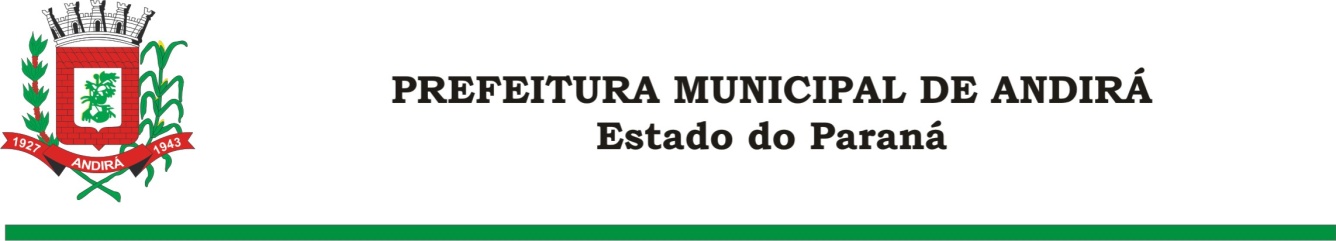 PORTARIA Nº. 17.765 DE 19 DE DEZEMBRO DE 2023IONE ELISABETH ALVES ABIB, Prefeita Municipal de Andirá, Estado do Paraná, usando das atribuições que lhe são conferidas por lei e,			CONSIDERANDO a Portaria 16.966 de 03 de março de 2023, a qual interrompeu, a partir do dia 07 de março de 2023, o período de férias do Servidor Público Municipal JULIO CESAR CARVALHO,           R E S O L V E:      Art. 1º Conceder 23 dias remanescentes das férias, a partir do dia 26 de dezembro de 2023, ao Servidor Público Municipal, JULIO CESAR CARVALHO, ocupante do cargo de TECNICO DESPORTIVO. O Servidor atualmente está lotado na Secretaria Municipal de Esporte e Lazer.Art. 2°- Esta Portaria entra em vigor na data de sua publicação.Art. 3º- Ficam revogadas as disposições em contrário.Paço Municipal Bráulio Barbosa Ferraz, Município de Andirá, Estado do Paraná, em 19 de dezembro de 2023, 80º da Emancipação Política.IONE ELISABETH ALVES ABIBPREFEITA MUNICIPAL